                        সিটিজেন চার্টার	                            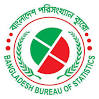 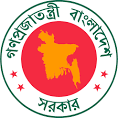 উপজেলা পরিংখ্যান কার্যালয়, কালাই, জয়পুরহাটভিশন    : সার্বজনীন ব্যবহারবান্ধব পদ্ধতিতে  নির্ভরযোগ্য, প্রাসঙ্গিক ও সময়োপযোগী উপাত্ত সরবরাহের মাধ্যমে আন্তর্জাতি মানের জাতীয় পরিংসংখ্যান প্রতিষ্ঠান হিসেবে প্রতিষ্ঠা লাভ ।মিশন    : (১) বিবিএস এর দিক নির্দেশনায় ও নেতৃত্বে একটি সুসংহত, পেশাদারি, দক্ষ ও কার্যকরী পরিসংখ্যান পদ্ধতি প্রতিষ্ঠা করা;             (২) জাতীয় ও আন্তর্জাতিক পর্যায়ে তথ্য-উপাত্ত ব্যবহারকারীদের চলমান ও ক্রমবর্ধমান চাহিদা মেটাতে স্বচ্ছ ও সময়োপযোগী প্রক্রিয়ায় আন্তর্জাতিক মান ও সর্বোত্তম পরিসংখ্যান চর্চার পদ্ধতি অনুরনণপূর্বক             সরকারী পরিসংখ্যান প্রণয়ন ও প্রকাশ করা।১২৩৪৫৬৭৮৯ক্রমিকসেবার নামসেবা প্রদান পদ্ধতিসেবা প্রদানের সর্বোচ্চ সময়প্রয়োজনীয় কাগজপত্রপ্রয়োজনীয় কাগজপত্র/আবেদন ফরম প্রাপ্তিস্থানসেবা মূল্য এবং পরিশোধ পদ্ধতি (যদি থাকে)শাখার নামসহ দায়িত্বপ্রাপ্ত কর্মকর্তার পদবি, রুম নম্বর, জেলা/উপজেলার কোড, অফিসিয়াল টেলিফোন ও ই-মেইলউর্দ্ধতন কর্মকর্তার পদবি, রুম নম্বর, জেলা/উপজেলার কোডসহ অফিসিয়াল টেলিফোন ও ই-মেইল০১জনমিতি শিক্ষা, স্বাস্থ, ব্যবসা-বানিজ্য এবং অন্যান্য আর্থ-সামাজিক তথ্য সরবরাহi)লিখিত, ই-মেইল, ফোন ও সামাজিক যোগাযোগ মাধমে আবেদনii)তথ্য অধিকার আইন-২০০৯ এর নির্ধারিত ফরমে আরেদন করতে হবে।i)অনধিক ০৩ (তিন) কার্যদিবসii)তথ্য অধিকার আইন-২০০৯ কর্তৃক নির্ধারিতআবেদনপত্রi)নিজ/জেলা/উপজেলা পরিসংখ্যান কার্যালয় ii)তথ্য কমিশন ওয়েবসাইটi)বিনামূল্যii) তথ্য অধিকার আইন-২০০৯ কর্তৃক নির্ধারিততথ্য প্রদান শাখাইউএসওউপজেলা পরিসংখ্যান কার্যালয় কালাই, জয়পুরহাটকক্ষ নংউপজেলা কোডঃফোনঃ০৫৭২-৫৫৬০৩৬ই-মেইল usokalaibbs@gmail.comযুগ্ম-পরিচালক বিভাগীয় পরিসংখ্যান কার্যালয়, রাজশাহীকক্ষ নং-০১জেলা কোডঃ ৫০ফোনঃ ০৭২১৭৬০৫৯৬মোবাইল নং:০১৫৫০০৪১৩৭ই-মেইলঃ jdbbs.rajshahi@gmail.com০২জনসংখ্যা প্রত্যয়নপ্রত/সনদবিভিন্ন ধরনের শিক্ষা প্রতিষ্ঠান, Safetynet Programm e পরিচালনা ইত্যাদি ক্ষেত্রে সংশ্লিষ্ট এলাকার নাম উল্লেখপূর্বক সংস্থা/ প্রতিষ্ঠানের নিজস্ব প্যাড/সাদা কাগজে, ইউএসও উপজেলা পরিসংখ্যান কার্যালয়, আক্কেলপুর, জয়পুরহাট বরাবর আবেদন করা সাপেক্ষে জনসংখ্যা বিষয়ক প্রত্যাযনপত্র প্রদান করা হয়অনধিক ৫ (পাঁচ) কার্যদিবসআবেদনপত্রনিজ/জেলা পরিসংখ্যান কার্যালয়বিনামূল্যেতথ্য প্রদান শাখাইউএসওউপজেলা পরিসংখ্যান কার্যালয় কালাই, জয়পুরহাটকক্ষ নংউপজেলা কোডঃফোনঃ০৫৭২-৫৫৬০৩৬ই-মেইল usokalaibbs@gmail.comযুগ্ম-পরিচালক বিভাগীয় পরিসংখ্যান কার্যালয়, রাজশাহীকক্ষ নং-০১জেলা কোডঃ ৫০ফোনঃ ০৭২১৭৬০৫৯৬মোবাইল নং:০১৫৫০০৪১৩৭ই-মেইলঃ jdbbs.rajshahi@gmail.com০৩প্রকাশনা সমুহের soft copyi)ওয়েব সাইট এর মাধ্যমে www.bbs.kalai.joypurhat.gov.bdii) ই-মেইল এর মাধমে usokalaibbs@gmail.comiii) ফ্রাশ ড্রাইভ এর মাধ্যমেপ্রযোজ্য নয়প্রযোজ্য নয়প্রযোজ্য নয়বিনামূল্যেতথ্য প্রদান শাখাইউএসওউপজেলা পরিসংখ্যান কার্যালয় কালাই, জয়পুরহাটকক্ষ নংউপজেলা কোডঃফোনঃ০৫৭২-৫৫৬০৩৬ই-মেইল usokalaibbs@gmail.comযুগ্ম-পরিচালক বিভাগীয় পরিসংখ্যান কার্যালয়, রাজশাহীকক্ষ নং-০১জেলা কোডঃ ৫০ফোনঃ ০৭২১৭৬০৫৯৬মোবাইল নং:০১৫৫০০৪১৩৭ই-মেইলঃ jdbbs.rajshahi@gmail.com০৪জাতীয় আয়, মাথাপিছু আয়,মুদ্রস্ফিতি গড় আয়ু ইত্যাদি সংকলন ও প্রকাশi)ওয়েব সাইট এর মাধ্যমে www.bbs.kalai.joypurhat.gov.bdii) ই-মেইল এর মাধমে usokalaibbs@gmail.comiii) ফ্রাশ ড্রাইভ এর মাধ্যমেপ্রযোজ্য নয়প্রযোজ্য নয়প্রযোজ্য নয়বিনামূল্যেতথ্য প্রদান শাখাইউএসওউপজেলা পরিসংখ্যান কার্যালয় কালাই, জয়পুরহাটকক্ষ নংউপজেলা কোডঃফোনঃ০৫৭২-৫৫৬০৩৬ই-মেইল usokalaibbs@gmail.comযুগ্ম-পরিচালক বিভাগীয় পরিসংখ্যান কার্যালয়, রাজশাহীকক্ষ নং-০১জেলা কোডঃ ৫০ফোনঃ ০৭২১৭৬০৫৯৬মোবাইল নং:০১৫৫০০৪১৩৭ই-মেইলঃ jdbbs.rajshahi@gmail.com